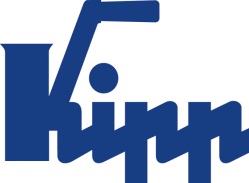 Sajtóközlemény 	Március 2018A rugózás megakadályozza az elakadást A KIPP optimalizálja a horonyprofilokhoz való rögzíthető ütközőtA HEINRICH KIPP WERK praktikus piaci újdonságot mutat be a horonyprofilokhoz való rögzíthető ütközővel: a rugós hernyócsavar megakadályozza a bosszantó elakadást és leegyszerűsíti az ütköző eltolását. Az M6-os menettel rendelkező, rugalmas pozicionálóelem különböző alkalmazási területeken használható.A rögzíthető ütközők a szereléstechnikában, a szállítástechnikában, valamint a berendezés- és szerkezetgyártásban, a munkadarabok pozicionálására használhatók. A HEINRICH KIPP WERK elsőként kínál belső rugós kivitelt.Az ütköző rögzítése a csillagmarkolat egyszerű elfordításával történik. Az ütköző oldása után elemelkedik a horonybetét, és az ütköző elakadás nélkül újból beállítható. Ezután a rugós hernyócsavar gondoskodik a nagyon könnyű eltolhatóságról és a hatékony munkáról. A KIPP új rögzíthető ütközője egy, külső menetes, műanyag csillagmarkolatból, egy henger alakú alumínium alaptestből, valamint egy M6-os menetű csapból áll, ami a lekülönbözőbb horonybetétek használatát teszi lehetővé. Az ütköző számos profilrendszerhez, pl. DIN 650 szerinti, B, I típusú és T-hornyokhoz használható. A KIPP választéka ezenkívül számos horonybetétet is tartalmaz tartozékként. Jelölés szóközzel: 2.131Headline:	64Pre-head:	38Szöveg:	1.177Teljes:	1.279HEINRICH KIPP WERK KGStefanie Beck, MarketingHeubergstraße 272172 Sulz am NeckarTelefon: 07454 793-48E-Mail: stefanie.beck@kipp.com További információk itt találhatókSiehe www.kipp.hu, Region: Deutschland, Rubrik: News/PressebereichFotók	A KIPP optimalizálja a horonyprofilokhoz való rögzíthető ütközőt
Fotók: KIPP 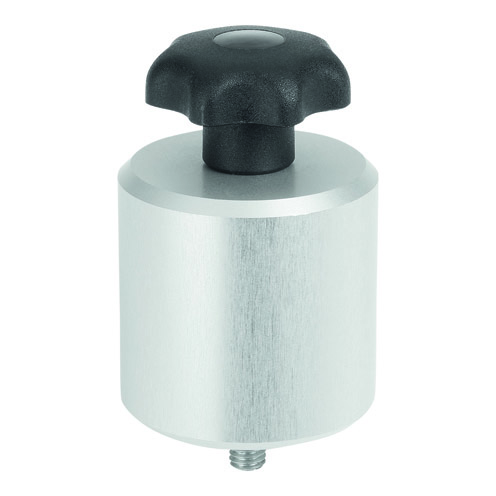 Képfájl: KIPP_Klemmanschlag_Nutprofile_K1214_300dpi.jpgA KIPP optimalizálja a horonyprofilokhoz való rögzíthető ütközőt Az ütköző rögzítése a csillagmarkolat egyszerű elfordításával történik. Fotók: KIPP 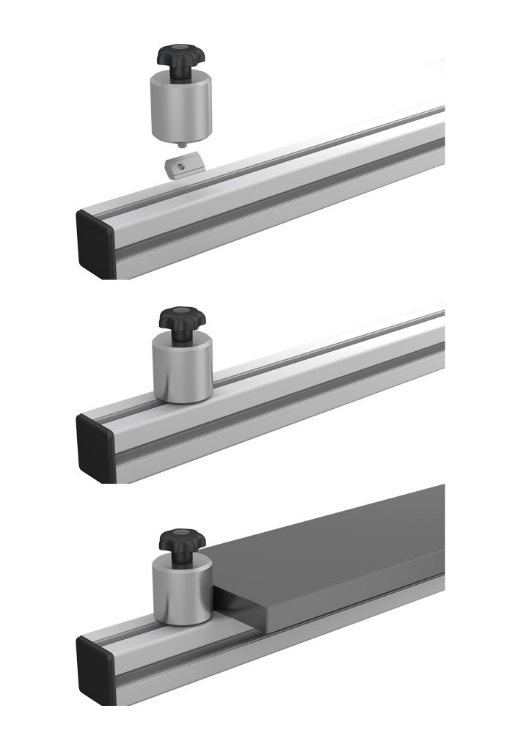 Képfájl: KIPP_Klemmanschlag_Nutprofile_K1214_Anwendung.jpg